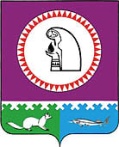 О внесении изменений и дополнений в постановление администрации сельского поселения Карымкарыот 17.12.2013 г. № 115-п « Об утверждении Положения о комиссии по наградам администрации сельского поселения Карымкары»В связи с кадровыми изменениями в администрации сельского поселения Карымкары:Приложение 1 к постановлению администрации сельского поселения Карымкары от  17.12.2013 г. № 115-п « Об утверждении Положения о комиссии по наградам администрации сельского поселения Карымкары» изложить в новой редакции согласно приложению.Обнародовать постановление путем размещения на официальном сайте сельского        поселения Карымкары.3.   Постановление вступает в силу с момента подписания.4.   Контроль за выполнением постановления оставляю за собой.Глава сельского поселения Карымкары   					        М.А. КлимовСогласовано:Заместитель главы администрациисельского поселения Карымкары                                                                  Л.А. БаклыковаГлавный специалист по общим и юридическим вопросамадминистрации сельского поселения Карымкары                                      Н.А. ФарносоваОзнакомлены:___________________ Мудрецова Н.А.___________________ Фарносова Н.А.___________________ Скородумова О.В.___________________ Семенов Ф.Н. Подготовил:Баклыкова Л.А.тел. 2-33-26Приложение 1к постановлению администрациисельского поселения Карымкарыот 02.12.2016 №  241-пСоставкомиссии по наградам главы сельского поселения Карымкары(далее - комиссия)Баклыкова Л.А. – заместитель главы администрации сельского поселения Карымкары, председатель Комиссии;Семенов Ф.Н. – депутат Совета депутатов сельского поселения Карымкары третьего созыва, заместитель председателя Комиссии;Мудрецова Н.А. – специалист по управлению муниципальной собственностью администрации сельского поселения Карымкары, секретарь Комиссии;Члены Комиссии:Фарносова Н.А. – специалист по общим и юридическим вопросам администрации сельского поселения Карымкары;Скородумова О.В. – директор МКУ ЦКБО «Кедр».АДМИНИСТРАЦИЯ СЕЛЬСКОГО ПОСЕЛЕНИЯ КАРЫМКАРЫОктябрьского районаХанты-Мансийского автономного округа - ЮгрыПОСТАНОВЛЕНИЕАДМИНИСТРАЦИЯ СЕЛЬСКОГО ПОСЕЛЕНИЯ КАРЫМКАРЫОктябрьского районаХанты-Мансийского автономного округа - ЮгрыПОСТАНОВЛЕНИЕАДМИНИСТРАЦИЯ СЕЛЬСКОГО ПОСЕЛЕНИЯ КАРЫМКАРЫОктябрьского районаХанты-Мансийского автономного округа - ЮгрыПОСТАНОВЛЕНИЕАДМИНИСТРАЦИЯ СЕЛЬСКОГО ПОСЕЛЕНИЯ КАРЫМКАРЫОктябрьского районаХанты-Мансийского автономного округа - ЮгрыПОСТАНОВЛЕНИЕАДМИНИСТРАЦИЯ СЕЛЬСКОГО ПОСЕЛЕНИЯ КАРЫМКАРЫОктябрьского районаХанты-Мансийского автономного округа - ЮгрыПОСТАНОВЛЕНИЕАДМИНИСТРАЦИЯ СЕЛЬСКОГО ПОСЕЛЕНИЯ КАРЫМКАРЫОктябрьского районаХанты-Мансийского автономного округа - ЮгрыПОСТАНОВЛЕНИЕАДМИНИСТРАЦИЯ СЕЛЬСКОГО ПОСЕЛЕНИЯ КАРЫМКАРЫОктябрьского районаХанты-Мансийского автономного округа - ЮгрыПОСТАНОВЛЕНИЕАДМИНИСТРАЦИЯ СЕЛЬСКОГО ПОСЕЛЕНИЯ КАРЫМКАРЫОктябрьского районаХанты-Мансийского автономного округа - ЮгрыПОСТАНОВЛЕНИЕАДМИНИСТРАЦИЯ СЕЛЬСКОГО ПОСЕЛЕНИЯ КАРЫМКАРЫОктябрьского районаХанты-Мансийского автономного округа - ЮгрыПОСТАНОВЛЕНИЕАДМИНИСТРАЦИЯ СЕЛЬСКОГО ПОСЕЛЕНИЯ КАРЫМКАРЫОктябрьского районаХанты-Мансийского автономного округа - ЮгрыПОСТАНОВЛЕНИЕ«02»декабря2016 г.№241-пп. Карымкарып. Карымкарып. Карымкарып. Карымкарып. Карымкарып. Карымкарып. Карымкарып. Карымкарып. Карымкарып. Карымкары